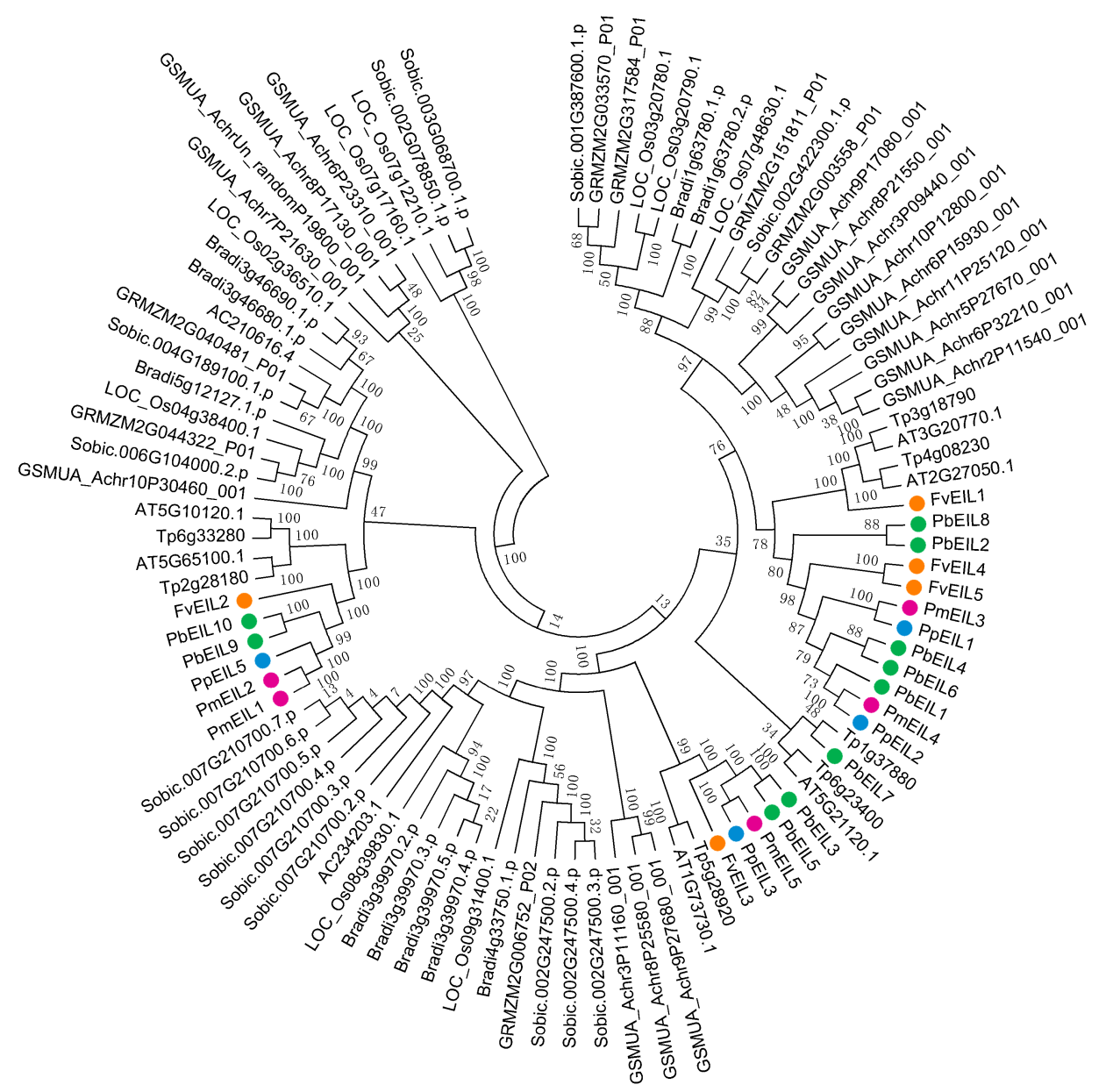 Figure S1. Phylogenetic analysis of the EIN3/EIL gene family. The amino acid sequences of EIN3/EIL genes were aligned by using ClustalX version 1.83 and the neighbor-joining tree was generated by using MEGA 5 software (1000 bootstrap replicates). The EIN3/EIL genes of Thellungiella parvula (Tp), Brachypodium distachyon (Bradi), Arabidopsis (At), rice (LOC), maize (GRMZM or AC), banana (GSMUA) and sorghum (Sobic) were obtained from Plant Transcription Factor Databases (Jin et al. 2017).Table S4. Expression of PbEIL genes in eight samples from root, stem, leaves and fruits in several development stage.ReferencesJin J, Tian F, Yang DC, Meng YQ, Kong L, Luo J, and Gao G. 2017. PlantTFDB 4.0: toward a central hub for transcription factors and regulatory interactions in plants. Nucleic acids research 45:D1040-D1045. Table S1. qRT-PCR primers for PbEIL genes expression profileTable S1. qRT-PCR primers for PbEIL genes expression profileIDPrimerPbEIL1-FCGTCAACATGAGATTCGACTCPbEIL1-RCTTGCTTTGGCGGAGTGTPbEIL2-FTAATCTTCCCGATAATACTGACPbEIL2-RCAACGACACATCCAGAATPbEIL3-FGTCATTAGATTATGGATTATTCAAPbEIL3-RCATCATTTCTTCGAGTTCAPbEIL4-FCCCCTTTCACTTGGCACCPbEIL4-RATGGGAACCAGGGAGATGPbEIL5-FTGTCGTTGGATTATGGATPbEIL5-RCGAGTTCAAGTTCATCTAATPbEIL6-FGTAACAATTCCAACGAAGATGPbEIL6-RGGCGGGTCCATAACATTAPbEIL7-FAGAAGAGGTAGCATCTATPbEIL7-RTGAACTCATCAAAGGTAAPbEIL8-FACTTATTTGATTATCCATTTGGTAPbEIL8-RAGCAGCAAGTCAACATTAPbEIL9-FACAAGTTGATCCTCTAAGPbEIL9-RAATACTATCCTTCCACATACPbEIL10-FGGAAACAAGGAAATAAATCGTTCTPbEIL10-RCCAAATCCCAAATAGAAGTTGAATNote: F and R represent 5'Primer and 3'Primer, respectivelyNote: F and R represent 5'Primer and 3'Primer, respectivelyTable S2. All MEME motif sequences in Rosaceae EIN3/EIL proteins. Table S2. All MEME motif sequences in Rosaceae EIN3/EIL proteins. Table S2. All MEME motif sequences in Rosaceae EIN3/EIL proteins. MotifBest possible matchBest possible match169DNARQRQSQEQARRKKMSRAQDGILKYMLKMMEVCKAQGFVYGIIPEKGKPVTGASDNLRAWWKEKVRF257PPYKKPHDLKKAWKVGVLTAVIKHMSPDIAKIRRHVRQSKCLQDKMTAKESATWLAI341DTTLGSLLSALMQHCDPPQRRFPLEKGVAPPWWPTGNEEWW474PQIKGELIETNSDFGQKRKQLAEEPQMMLNQKIYTCEYPQCPYHDYRLGFLDITARNNHQLNCAYRNNSSQVFG541AAPEHECEATVEEDYSDEEIDYDELEKRMWRDRMRLKRLKE644NIQQNKNCNPGNLNVVEDHNQQQVNYQFPMNDNFYGQGVVMGRN721DRNGPAAISKYQAEHIIPGKN821GSGSFAISGTSDYDVEGVDDE921VEIEDCKPHVNHFNIGTAGQR1057DTFQSEQDRTVNANFGSPIDSLSLDYGLFNSPFHFGIDGTGSLDDLELEEMMEYFAA1149NIHLGPRNALPDINHTDVQMIGFQVHENQQENGTITTLRPPENDLDVQA12113SGLLAEGKFPLFDEFPIDTGVMSMVDWINMELQKANQIDQNSGAFVINGQVGGEVSDTTVGDYGASYWGGGIEDLAIDGAFDIQRGNMDLNLCSEEEISHNQESTSIWDLGYD1329PMHHPVFPSTEVQFDQCKVFDSPFGNNPN1441FSLPITQPKPAIQQPVNQTSSFNASGLGLAEDGQKMISELM1515INQEEALIRRLYPDR1644EVHHGDTFNLYNPSAEYPPSHDQQPSQIVMNEPQIRPADGVHIP1715CSAVASTPHTLQELQ1821MGIFEEMGFCGNLDFLSAPPG1915LTFGFHTHLAPVDYH2041PMDVEPSSNLCNNTRNHVQDKEQGEKKPRRKRPRVRASPVETable S3. Estimates of ages for the large-scale genome duplication events in four Rosaceae species. Table S3. Estimates of ages for the large-scale genome duplication events in four Rosaceae species. Duplicated EIN3/EIL gene pairsNumber of conserved flanking protein-coding genesFvEIL4 and PbEIL18FvEIL4 and PmEIL31FvEIL4 and PpEIL11FvEIL2 and PpEIL48FvEIL2 and PmEIL10FvEIL2 and PmEIL29FvEIL2 and PbEIL95FvEIL2 and PbEIL105FvEIL3 and PpEIL33FvEIL3 and PmEIL55FvEIL3 and PbEIL56FvEIL3 and PbEIL33PmEIL1 and PpEIL40PmEIL2 and PpEIL49PmEIL2 and PbEIL106PmEIL3 and PpEIL13PmEIL5 and PpEIL35PmEIL3 and PbEIL17PmEIL5 and PbEIL56PmEIL5 and PbEIL35PbEIL3 and PbEIL511PbEIL3 and PpEIL37PbEIL5 and PpEIL36PbEIL9 and PbEIL107PbEIL9 and PpEIL44PbEIL1 and PpEIL16PbEIL4 and PbEIL66PbEIL10 and PpEIL44Note: s.d.: standard deviationNote: s.d.: standard deviationIDRootStemLeaves15DAF39DAF55DAF79DAF145DAFPbEIN110.33836841.61701530.21119780.30566010.88884272.50822481.977028PbEIN210.0110230.04501876.543216510.3149624.0934956372.21696528.83237PbEIN310.35519091.77358280.00984310.45797261.63580410.713672113.547925PbEIN410.24485511.23970770.11161990.05953990.31208262.23457431.5439935PbEIN510.33603112.05148220.35683610.32533550.46222480.68144380.4263174PbEIN610.49540032.22941730.21513790.11662910.24712850.31717110.5260724PbEIN710.00027530.00189530.00065036.587E-050.00327720.00763410.0073062PbEIN811.73307410.87660571.7370830.80664181.80250091.01630490.9614831PbEIN910.21713541.25411240.13030820.07748170.53218510.28191522.6390158PbEIN1010.40332093.21169150.77916460.09386080.32759830.20685143.279176Note: DAF: days after floweringNote: DAF: days after floweringNote: DAF: days after flowering